Отчет о проведении «Недели химии в школе»в  МБОУ «Кадетская школа-интернат г. Тетюши имени генерал-майора Хапаева Владимира Аверкиевича » Тетюшского муниципального района РТПреподаватель химии: Пирогова Наталья  НиколаевнаПлан недели химииОсновными целями проведение «Недели химии в школе» были: повысить познавательный интерес учащихся к изучаемому предмету, расширение их кругозора в области химии, вовлечение обучающихся в творческую деятельность.В этом году неделя химии совпала с юбилейной датой – 180 лет со дня рождения выдающегося ученого Д.И. Менделеева. Учащиеся подготовили рефераты по изучаемой теме. Внеклассное мероприятие было  представлено в интегрированной форме по предметам химия и история. Основной целью, которого было раскрыть биографию и творчество  Д.И. Менделеева, как всемирно известного ученого, тем самым формировать чувство патриотизма, желание приумножить научный потенциал нашей страны. В процессе интегрированного урока химии (преподаватель Пирогова Н.Н.) и истории (преподаватель Лабутин А.Н.) были углублены знания учащихся по биографии и творчеству Д.И. Менделеева, его вклада в мировую науку. Кадеты 9 класса активно участвовали в викторине, тем самым закрепили и обобщили свои знания по изучаемой теме.Вопросы викторины.Когда родился Менделеев?Где родился Менделеев?Как звали его родителей?Какие черты характера Менделеева вы можете назвать?Был ли Дмитрий Иванович Менделеев гением?Что являлось успехом его трудов?Почему он являлся членом многих АН?Чем еще увлекался Д.И. Менделеев? 
2. На карточках даты, необходимо назвать, сколько лет было Д.И. Менделееву и что в этот год произошло в его жизни. 1834 г. – 8 февраля родился Д.И.Менделеев.
1841 г. – поступление в Тобольскую гимназию.
1850 г. – поступление в Главный педагогический институт.
1856 г. – защита магистерской диссертации «Удельные объемы». 
1861 г. – выпуск учебника «Органическая химия».
1868 г. – основание Русского химического общества по инициативе Д.И.Менделеева.
1869 г. – открытие периодического закона (17 февраля (1 марта)).
1869–1871 гг. – издание книги «Основы химии».
1893 г. – назначение управляющим Главной палаты мер и весов.
1901–1902 гг. – разработка проекта ледокола для арктических экспедиций.
1906 г. – издание труда «К познанию России».
1907 г. – 2 февраля скончался Д.И.Менделеев.3. На экране фрагмент из рисунка или фотографии, которая участвовала в презентации. Ваша задача определить, что  на ней изображено. 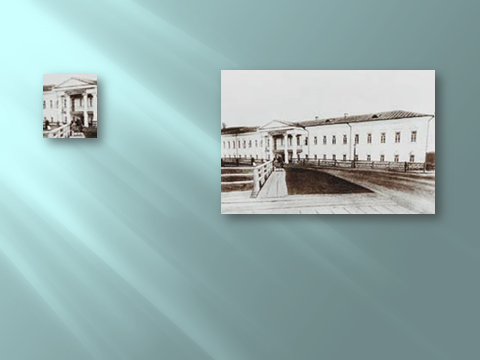 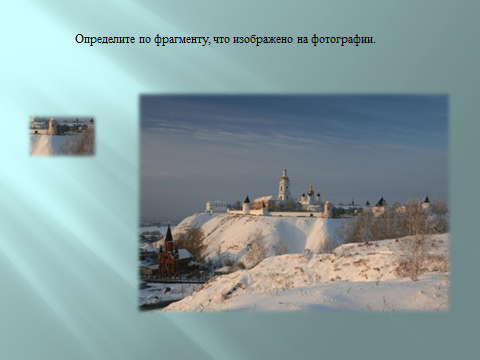 4. Составить кроссворд, используя химические понятия в котором центральным словом будет фамилия Дмитрия Ивановича. 4. Составьте четверостишье, посвященное Д.И. Менделееву используя рифмуГений – поколенийТруд – поймут.Повышение эффективности творческой активности учащихся на внеклассных мероприятиях по химии была достигнута благодаря поэтапной деятельности направленной на развитие способностей, самостоятельности учащихся. Старшеклассники проявили свое творчество в создании проектных работ на такие темы, как «Крахмал в пищевых продуктах», «Сахар и его влияние на человека», «Кислотность среды в бытовых средствах» и др. Индивидуальные, функциональные и эффективные качества учащихся ярко проявились при проведении экспериментов. Проведение предметной недели сопровождалось наглядной информацией, располагающейся в материально-техническом оснащении школы. По итогам недели наиболее активные её участники получили положительные оценки по предмету. №Наименование образовательного учрежденияФ.И.О. директора, адрес, к. тел., эл. адресСроки проведения «Недели химии в школе»Количество учащихся, принявших участие в мероприятиях «Недели»1  МБОУ «Кадетская школа-интернат г. Тетюши имени генерал-майора Хапаева Владимира Аверкиевича » Тетюшского муниципального района РТМитрофанов Геннадий Васильевич422370Республика Татарстан г. Тетюши ул. Школьная, дом 2 Телефон: 	(84373) 2-75-17E-Mail: Sk.Tet@edu.tatar.ru03.02.14 –08.02.1484ДатаТемаКласс3.02.14Выпуск стенгазеты «Химия вокруг нас»8-114.02.14Защита проектов по химии.8-115.02.14Выставка рефератов на темы «Жизнь и деятельность Д.И. Менделеева» и «Периодический закон и периодическая система Д.И. Менделеева»8-116.02.14Открытый урок по теме «Расчеты по термохимическимуравнениям»87.02.14Внеклассное мероприятие, посвященное 180 лет со дня рождения Д.И. Менделеева.9 8.02.14Подведение итогов.